СХЕМА РЫБОВОДНОГО УЧАСТКАСведения о рыбоводном участке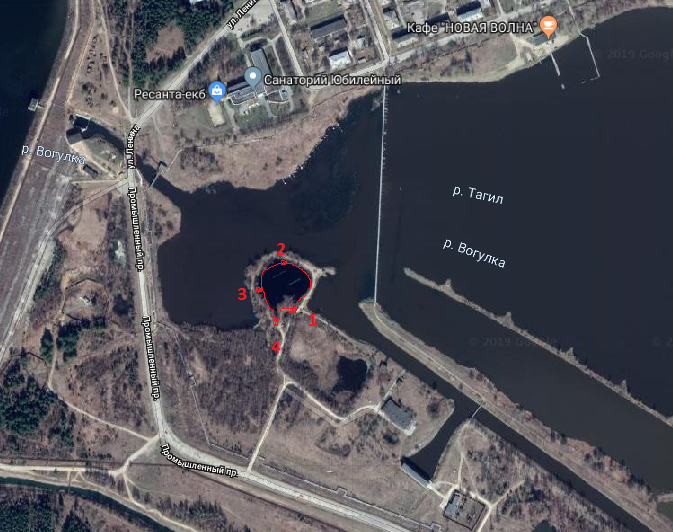 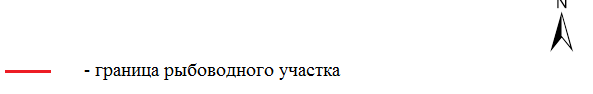 Границы рыбоводного участкаНаименование водного объектаМуниципальное образованиеПлощадь, гаВидводо-пользо-ванияот точки 1 (57.367152, 59.929033)*, по береговой линии через точки 2 (57.367722, 59.928612), 3 (57.367348, 59.928132), 4 (57.366919, 59.928572) до точки 1.участок Верхнетагильского водохранилища № 5городской округ Верхний Тагил0,4774совмест-ное